от 26 марта 2015 года								                 № 364Об установлении тарифов на платные услуги, оказываемые 
Муниципальным  бюджетным учреждением культуры 
«Централизованная клубная система городского округа 
город Шахунья Нижегородской области» В соответствии с Федеральным законом от 06.10.2003 года  № 131-ФЗ «Об общих принципах  организации местного самоуправления в Российской Федерации», Уставом городского округа  город  Шахунья Нижегородской  области, решением Совета депутатов городского округа  город Шахунья Нижегородской области от 28 июня 2013 года № 19-8 «Об утверждении Положения  о порядке  установления цен (тарифов) на товары (услуги) муниципальных  предприятий, организаций, учреждений, городского округа  город Шахунья (за исключением организаций коммунального  комплекса)» и на основании обращения  Муниципального бюджетного  учреждения культуры «Централизованная клубная система  городского округа город Шахунья Нижегородской области» администрация городского округа город Шахунья  
п о с т а н о в л я е т:1. Установить  тарифы  на платные услуги, оказываемые Муниципальным бюджетным учреждением культуры «Централизованная клубная система  городского округа город  Шахунья Нижегородской области»  согласно приложению. 2. Настоящее  постановление вступает в силу с 01 апреля 2015 года.3. Настоящее постановление подлежит опубликованию в газете  «Знамя труда» и на официальном сайте администрации городского округа город Шахунья.4. Со дня вступления в силу настоящего постановления считать утратившим силу постановление администрации городского округа город Шахунья Нижегородской области от 25 февраля 2014 года № 145 «Об установлении тарифов на платные услуги, оказываемые  Муниципальным бюджетным учреждением культуры «Централизованная клубная система  городского округа город  Шахунья Нижегородской области» на 2014 год», постановление администрации городского округа город Шахунья Нижегородской области от 28 апреля 2014 года № 355 «О внесении изменений в постановление администрации городского округа город Шахунья Нижегородской области от 25 февраля 2014 года № 145 «Об установлении тарифов на платные услуги, оказываемые  Муниципальным бюджетным учреждением культуры «Централизованная клубная система  городского округа город  Шахунья Нижегородской области» на 2014 год» 5. Контроль за исполнением настоящего постановления  возложить  на первого заместителя главы администрации городского округа город Шахунья А.Д.Серова.Глава администрации городскогоокруга город Шахунья								     В.И.РоманюкПриложениек постановлению администрациигородского округа город Шахуньяот 26.03.2015 года № 364 Тарифы на платные услуги, оказываемые Муниципальным бюджетным учреждением культуры «Централизованная клубная система городского округа 
город Шахунья Нижегородской области»________________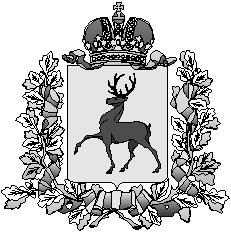 Администрация городского округа город ШахуньяНижегородской областиП О С Т А Н О В Л Е Н И ЕНаименование услугиЕдиницаизмеренияСтоимость, руб. 2015г.Организация и проведение вечеров отдыха, дискотек, балов, конкурсов.1 час5900-00Организация и проведение концертов, фестивалей, профессиональных праздников.1 час8390-00Обучение в коллективах художественной самодеятельности, студиях, кружкахв месяц1 чел.270-00Организация и проведение выставок предметов декоративно-прикладного искусства1 час430-00Предоставление услуг по проведению культурно-досуговых мероприятий, корпоративов, юбилеев1 час3150-00Изготовление фонограмм, видеороликов1 час445-00Стоимость билета на концертное мероприятие1 билет165-00Прокат звукоусилительной и осветительной аппаратуры и другого профильного оборудования 1 час1240-00Стоимость билета в выставочный залдетскийвзрослый1 билет1 билет10-0020-00Стоимость услуги ведущей массового мероприятия с разработкой сценария1 мероприятие12500-00Услуги звукооператора с использованием аппаратуры1 час1600-00Номера художественной самодеятельности с музыкальным сопровождением1 час7850-00Проведение свадеб, торжеств, юбилеев 1 час1650-00Стоимость посещения туалета1 билет5-00ПО ФИЛИАЛАМПО ФИЛИАЛАМПО ФИЛИАЛАМСтоимость билета на концертное мероприятие-детский-взрослый1 билет1 билет20-0050-00Стоимость билета на дискотеку-детский-молодежный1 билет1 билет20-0040-00Стоимость билета на вечера отдыха1 билет100-00